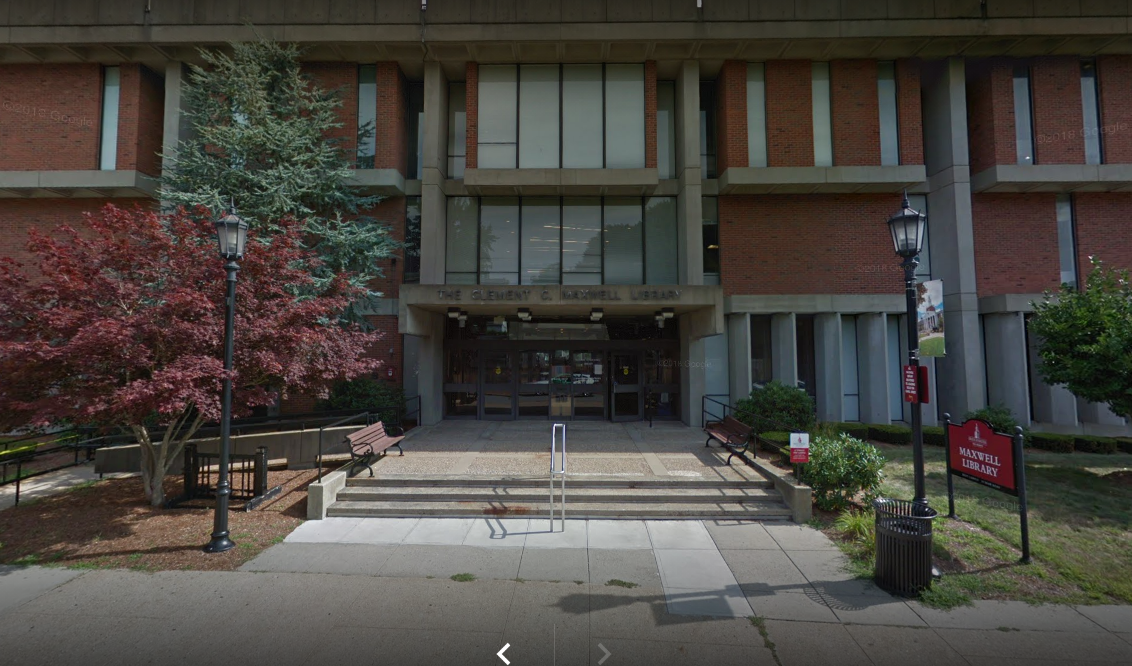 BackgroundMethodsPlease refer to the IAQ Manual for methods, sampling procedures, and interpretation of results (MDPH, 2015).IAQ Testing ResultsThe following is a summary of indoor air testing results (Table 1).Carbon dioxide levels were below the MDPH guideline of 800 parts per million (ppm) in most areas surveyed. However some areas with high occupancy, such as full classrooms, had readings above 800 ppm indicating they need more fresh air.Temperature was within the recommended range of 70°F to 78°F in all areas tested.Relative humidity was above the recommended range of 40 to 60% in the areas tested.Carbon monoxide levels were non-detectable (ND) in all areas tested indoors.Fine particulate matter (PM2.5) concentrations measured were below the National Ambient Air Quality (NAAQS) limit of 35 μg/m3 in all areas tested.VentilationA heating, ventilating and air conditioning (HVAC) system has several functions. First it provides heating and, if equipped, cooling. Second, it is a source of fresh air. Finally, an HVAC system will dilute and remove normally-occurring indoor environmental pollutants by not only introducing fresh air, but by filtering the airstream and ejecting stale air to the outdoors via exhaust ventilation. Even if an HVAC system is operating as designed, point sources of respiratory irritation may exist and cause symptoms in sensitive individuals.Fresh air is provided by air handling units (AHUs) located in mechanical rooms on the lower level and top floor. Fresh air is drawn from vents at the front of the building (Picture 1), heated or cooled as needed, and supplied to rooms and common areas via ducts to ceiling mounted supply vents (Picture 2). Additional heating is supplied by radiators, typically located along the outside edge of the building (Picture 3). Return air is drawn into ceiling-mounted vents and brought back to AHUs.The assessment results indicate that the ventilation system is providing adequate fresh air for the current occupancy in most areas. In some highly-occupied offices and classrooms, additional fresh air and exhaust ventilation is recommended (Table 1).It is important to note that HVAC systems are designed to heat and cool a predetermined volume of air drawn from outdoors via fresh air intakes installed in AHUs. If the volume of air is added to the interior of a building that is not part of the HVAC system from outdoors (known as unconditioned air) the ability of the HVAC system to maintain heating and cooling consistently will be impaired. Such a condition exists at the ML.Of note regarding the volume of air conditioned by the HVAC system is the designs of exterior doors in the ML. The building has a main entrance and two other entrance doors on the west side of the building. All three of these entrances have an outer and inner door, which can limit air from outdoors from entering the ML. The rear of the building has two additional doors at the base of stairwells. After initial construction, the stairwell doors were likely redesigned as universal access doors with the installation of automatic door openers. Access doors that lead into the ground floor from the stairwell are typically pegged open. During both days of this visit, the rear stairwell doors were in constant use by patrons accessing library services as well as a coffee vending stand located on the ground floor. The use of the stairwell doors results in significant amounts of unconditioned air entering the ML to be captured by the HVAC system and then redistributed throughout the building, which significantly reduces air chilling control during hot, humid weather. If the same use pattern of the stairwell doors exists during cold weather months, heat control would also become difficult due to the introduction of large volume of cold, unconditioned air.It is recommended that HVAC systems be re-balanced every five years to ensure adequate air systems function (SMACNA, 1994). It is unknown when the last time these systems were balanced.Microbial/Moisture ConcernsConcerns regarding moisture and microbial growth were one of the reasons for this assessment. IAQ staff did not observe mold growth or detect musty odors in the ML, nor was any microbial growth seen during spot checks of books in stacks throughout the building. ML staff did report that a number of books were discarded as part of the ongoing remediation process, which had begun prior to IAQ staff visits.IAQ staff visited the ML on September 28, 2021, when outdoor relative humidity was measured at 78% (Table 1). Relative humidity indoors ranged from 64-73% on floor 1-3 (Table 1) and 70-76% on the ground floor, apart from the Testing Lab that appeared to have an air chilling device separate from the general HVAC system (Tables 1 and 2). IAQ staff returned on September 30, 2021, when outdoor relative humidity was measured at 43% (35% lower than during the first visit). During the second visit, indoor relative humidity measurements were in a range of 45-50% (Table 3). Based on these observations, weather condition played a prominent role in raising indoor relative humidity.As noted above, at the time of the initial visit, indoor relative humidity was consistently above the MDPH IAQ comfort level of 60%, and in many areas was above 70%. Elevated relative humidity reduces the ability of the human body to regulate temperature through perspiration and can lead to increased discomfort even if the temperature is in a comfortable range. Excess humidity can also be a source of water vapor to moisten building materials and stored materials.Building materials prone to condensationThe key to managing condensation in hot, humid weather indoors is understanding dew point. When warm, moist air passes over a cooler surface, condensation can form. Condensation is the collection of moisture on a surface at or below the dew point. The dew point is the temperature that air must reach for saturation to occur. If a building material/component has a temperature below the dew point, condensation will accumulate on that material. Over time, condensation can collect and form water droplets.A method to locate areas in a building prone to condensation (floors and walls in direct contact with soil on the ground floor) is to measure air and building material temperatures using a laser thermometer (Table 2). If a wide temperature range exists between measurements, the building materials at the colder end of the range may be prone to becoming moistened with condensation if exposed to hot, humid weather for extended periods of time. According to the test results in Table 2, a number of rooms on the lowest level of the ML had surface temperatures that were either at or below the dew point and would be moistened with condensation. The ground floor areas would appear to be prone to condensation if exposed to hot, humid weather for extended periods of time as noted previously.According to American Society of Heating, Refrigerating and Air-Conditioning Engineers (ASHRAE), if relative humidity exceeds 70% for extended periods of time, mold growth may occur due to wetting of building materials even in the absence of liquid water droplets (ASHRAE, 1989). It is recommended that porous material be dried with fans and heating within 24 to 48 hours of becoming wet (US EPA, 2008, ACGIH, 1989). If porous materials are not dried within this time frame, mold growth may occur. Water-damaged porous materials cannot be adequately cleaned to remove mold growth.Sources of moisture to the building interiorThe main source of excess indoor humidity in this building is from high outdoor relative humidity. It is important to note that Massachusetts has experienced extended periods of relative humidity during the summer of 2021. This July was the wettest ever recorded in Massachusetts, and the three-month period from June through August, known as the meteorological summer, was tied for the warmest on record across the United States (HG, 2021) and the fourth wettest on record, according to the National Oceanic and Atmospheric Administration’s Centers for Environmental Information. The three-month period also was the third warmest (NOAA, 2021).This weather resulted in a number of buildings having condensation problems in below-grade space with wall or floors in direct contact with soil or cement slab floors. In these instances, the floors in direct contact with soil may have temperatures that would result in condensation wetting floors in high relative humidity conditions.This humid air is drawn into the HVAC system where the air conditioning can reduce humidity levels. However, due to the size of the building and the construction/age of the HVAC system, only a small reduction in humidity can be achieved. When outdoor humidity is high for a significant period of time, like it has been over the summer of 2021, indoor humidity can rise to uncomfortable levels and stay elevated.A significant source of relative humidity entering the building is the stairwell doors noted in the Ventilation section of this report. As noted previously, the stairwell doors are not equipped with a large vestibule area, and the inner door is reported to be pegged open to the hallway (Picture 4). A stairwell to the upper floors is also situated in the door area. During the assessment, a large number of people were seen passing through these doors in both directions, making these doors a large source of moist air directly into the lower level of the building as well as through the stairwells to upper floors. In addition, at the time of the visit, there were fans being used to bring in additional ventilation in hallways served by these doors, which will increase the infiltration of humid air from outside. Water entrained on shoes and clothing during rainstorms is also brought into the building through these doors. The hallway adjacent to the doors on the lower level was visibly wet on the day of the visit (Picture 5). It was not known whether this was primarily due to condensation or water entrainment, but both show that excess humidity is a potential issue on this lower level due to weather and building configuration.An additional potential source of humidity is the coffee vendor in the common area on the lower level. If inadequate direct-vented exhaust is not supplied to this area to remove water vapor and odors from cooking, this excess moisture will linger. If exhaust ventilation is not balanced with sufficient make-up air from the conditioned supply, the difference in pressure may drive the infiltration of unconditioned air through the doors as described above.The exterior of the building was examined. In some locations, trees were close to or overhanging the building (Picture 6), which can reduce the ability of the building envelope to dry. Trees can also be a source of debris which can clog gutters and roof drains. The roof of the building is flat with a rubber membrane. The roof membrane appeared to be in fair condition. Some areas of the roof appear to have sagged lower than the roof drains (Pictures 6 through 8) leading to water pooling on the roof. Debris was also noted on the roof (Picture 8), which can lead to clogging of drains and damage to the membrane. Scuppers from the roof did not appear overloaded. Ensuring that the roof is in good condition will reduce the potential for water leaks inside.No evidence of water leaks to the building interior was noted during the visit. No ceiling stains, either of ceiling concrete or suspended ceiling tiles were noted in the building. There was also no evidence of water leaking through windows, which has been noted in buildings with similar construction.Other water-related issuesIn an effort to reduce humidity on all floors of the building, large portable dehumidifiers were in use in the building (Picture 9). Dehumidifiers can be an effective way to further reduce humidity. They should be used whenever the outdoor humidity or indoor conditions warrant it. During the heating season, humidity levels are likely to drop, dehumidification will no longer be needed, and these units should be removed until they are needed again. Levels of humidity that are too low can lead to feelings of dryness and irritation of skin and the respiratory tract and may increase the potential for irritation from dusts and other materials. The dehumidifiers in use collect water into a receptacle such as a plastic trash can. To ensure that these vessels do not become a source of moisture and odors, they need to be emptied and cleaned regularly, including any attached hoses.Plants were observed in several offices (Picture 10), including some placed directly on radiators. Plants should be well maintained, not overwatered and kept away from the airstream of ventilation equipment to prevent odors, water damage, and pests.Water coolers and small refrigerators were noted in carpeted areas (Picture 11). These appliances can spill or leak and damage carpeting. Wherever possible, water coolers, refrigerators and similar items should be located in non-carpeted areas or on waterproof mats.Other IAQ EvaluationsExposure to low levels of total volatile organic compounds (TVOCs) may produce eye, nose, throat, and/or respiratory irritation in some sensitive individuals. To determine if VOCs were present, BEH/IAQ staff examined rooms for products containing VOCs. BEH/IAQ staff noted cleaners, hand sanitizers, air fresheners and other products in use within the building (Table 1). All of these products have the potential to be irritants to the eyes, nose, throat, and respiratory system of sensitive individuals.Cooking equipment, including microwave ovens, and coffee machines, were located in various offices and common areas (Table 1). Food such as bowls of fruit and candy were found during the assessment. Food areas and cooking equipment need to be kept clean, and food should not be left in the open during unoccupied periods, to prevent odors and pests.In a few areas, stored materials and accumulated items make it more difficult for custodial staff to clean. Items should be stored neatly and moved periodically to allow for wet-wiping and vacuuming of surfaces. Items should also not be stored on top of radiators or in the airstream of ventilation equipment as heating and moving air can cause items to release dusts and odors.Some supply and return/exhaust vents were dusty at the time of the visit. Thorough cleaning of ventilation equipment surfaces should be conducted during the year. Personal fans also had settled dust, which can be reaerosolized when the fan is activated.Air purifiers were noted in some areas, including both larger building-supplied units and smaller units in individual offices. These units need to be maintained in accordance with manufacturers’ instructions including cleaning and any filter changing. Air purifiers that produce ozone should not be used in occupied areas.Most offices were carpeted. Carpets and area rugs should be vacuumed regularly with a high efficiency particulate air (HEPA)-filter-equipped vacuum cleaner and cleaned annually (or semi-annually in soiled/high traffic areas) in accordance with Institute of Inspection, Cleaning and Restoration Certification (IICRC) recommendations (IICRC, 2012).Fabric covered furniture was also present in many common areas. Items such as chairs and couches need to be cleaned periodically to remove the build-up of dust, dirt and debris.Conclusions/RecommendationsThe ML has a number of issues related to moisture in the building. The capacity of mechanical ventilation equipment to provide adequate chilled air and reduce relative humidity indoors is limited. It is important to note that during the extreme relative humidity and rain of this summer, management of buildings in such weather conditions can be challenging. The following documents can provide guidance that can be used to reduce the impact of hot, humid weather in buildings.Preventing mold growth in Massachusetts schools during hot, humid weather: https://www.mass.gov/service-details/preventing-mold-growth-in-massachusetts-schools-during-hot-humid-weatherRemediation and prevention of mold growth and water damage in public schools and buildings to maintain air quality: https://www.mass.gov/service-details/remediation-and-prevention-of-mold-growth-and-water-damage-in-public-schools-andMethods for Increasing Comfort in Non-Air-Conditioned Schools: https://www.mass.gov/doc/methods-for-increasing-comfort-in-non-air-conditioned-schools/downloadIt is also important to note that the use as well as design of the building has been altered since its original construction. The conversion of the rear stairwell doors combined with the increased foot traffic created by the ground level coffee vendor results in significant foot traffic through the rear ground level entrances instead of the other front and side entrance exterior doors.To address building problems, two sets of recommendations are made: short-term measures that may be implemented as soon as practicable and long-term measures that will require planning and resources to address overall IAQ concerns. In view of the findings at the time of the visit, the following recommendations are provided:Short Term RecommendationsVentilation recommendationsContinue to operate supply and exhaust ventilation continuously in all areas during occupied periods. Ensure all HVAC equipment is cleaned/maintained in accordance with manufacturer’s instructions including filter changes. Avoid placing items, especially plants, on top of radiators.Work with an HVAC contractor to determine if additional fresh air can be supplied to highly occupied classrooms.Ensure that exhaust ventilation in the coffee shop area is adequate to remove water vapor and odors from cooking, and that sufficient conditioned make-up air is being supplied.Have the HVAC system balanced every 5 years in accordance with SMACNA recommendations (SMACNA, 1994).The U.S. Department of Education has released new guidance encouraging the use of American Rescue Plan (ARP) funds to improve ventilation systems and make other indoor air quality improvements in schools. More information can be found at this link https://www.ed.gov/coronavirus/improving-ventilation.Water-damage recommendations Work with an HVAC contractor to determine if the HVAC system can be operated or modified to provide additional dehumidification while in chilling mode.Consider methods to reduce the amount of outside air brought into the building through the doors on the lower level, including:Using heavy-duty plastic sheeting to create a temporary “airlock” for the entry hall.Reducing access to these doors,Installation of an add-on vestibule area for each door,Avoid using fans to bring in unconditioned outside air on days with heavy rain or high humidity,Add additional walk-off mats to help capture water from shoes and clothes. Clean any such mats frequently to prevent odors.Continue to use dehumidifiers in the building until outdoor conditions are cooler and drier and building heating is being used.Maintain all dehumidifiers and regularly remove water and clean receptacles to avoid stagnant water, odors, and the potential for leaks.Trim trees and plants away from the building at last 5 feet and remove any overhanging branches to protect the roof and roof drains.Repair the roof to improve drainage where possible.Inspect the roof periodically, and remove debris, to ensure the membrane is in good condition and the drains are operating.Avoid storing porous materials on the floor, particularly on the lower level, to avoid moistening through condensation.Consider the use of waterproof mats underneath all water dispensers and refrigerators to protect carpet. Keep refrigerators clean.Keep indoor plants in good condition, avoid overwatering, and keep them away from on top of radiators and the airstream of ventilation equipment.Consider the use of waterproof mats underneath all water dispensers and refrigerators to protect carpet. Keep refrigerators clean.Remediate any water-damaged building materials in accordance with the EPA guideline “Mold Remediation in Schools and Commercial Buildings” (US EPA, 2008). Clean non-porous water-stained surfaces, including walls and floors and remove any debris. Discard water-damaged porous items.Other recommendationsFor buildings in New England, periods of low relative humidity during the winter are often unavoidable. Therefore, scrupulous cleaning practices should be adopted to minimize common indoor air contaminants whose irritant effects can be enhanced when the relative humidity is low. To control for dusts a HEPA-filter-equipped vacuum cleaner in conjunction with wet wiping of all surfaces is recommended. Avoid the use of feather dusters. Drinking water during the day can help ease some symptoms associated with a dry environment (throat and sinus irritations). Reduce the use of cleaning products, sanitizers, and other items that contain VOCs. Minimize the use of scented products.Clean dust and debris from ventilation equipment, including supply and exhaust vents, radiators and the blades of personal fans to prevent aerosolization of dust.Clean and maintain air purifiers in accordance with manufacturers’ instructions.Reduce the amount of accumulated items on surfaces to allow for regular cleaning.Clean carpeting annually or more frequently per the recommendations of the Institute of Inspection, Cleaning and Restoration Certification (IICRC).Refer to resource manual and other related IAQ documents located on the MDPH’s website for further building-wide evaluations and advice on maintaining public buildings. These documents are available at: http://www.mass.gov/dph/iaq. Long Term RecommendationsAs noted, the foot traffic into the ML rear entrances in the rear stairwells appears to have a significant impact on both the HVAC system maintaining temperature and controlling relative humidity. A number of options to remedy this issue could consist of the following options:Consider relocating the coffee vendor to another building to reduce foot traffic through the rear stairwell doors.Install a vestibule over each of the rear doors to have an outer/inner door to reduce unconditioned outdoor air entry. The design of the pathway inside of vestibule with high-foot traffic frequently in the configuration of a 90º dog-leg and automatic opening doors to prevent direct wind impingement on the interior door. Consider converting the rear stairwell doors to secure fire exits and permanently redirect foot traffic to other entrances.Redirect foot traffic during extended periods (2+days) of predicted hot, humid weather and concentrate the use of dehumidifiers at points sources near the rear ground floor doors to intercept unconditioned outdoor air prior to entry into the ML interior space.Consideration should be given to consulting a building engineering firm for advice and to conduct a building-wide HVAC assessment. Based on historical issues with air exchange/IAQ complaints, age, physical deterioration and availability of parts for ventilation components, such an evaluation is necessary to determine the operability and feasibility of replacing the equipment.REFERENCESACGIH. 1989. Guidelines for the Assessment of Bioaerosols in the Indoor Environment. American Conference of Governmental Industrial Hygienists, Cincinnati, OH.ASHRAE. 1989. Ventilation for Acceptable Indoor Air Quality. American Society of Heating, Refrigeration and Air Conditioning Engineers. ANSI/ASHRAE 62-1989. HG. 2021. Mold keeps South Hadley High School shuttered. Hampshire Gazette. https://www.gazettenet.com/South-Hadley-High-School-still-closed-amid-mold-remediation-42413519 IICRC. 2012. Institute of Inspection, Cleaning and Restoration Certification. Carpet Cleaning: FAQ.MDPH. 2015. Massachusetts Department of Public Health. Indoor Air Quality Manual: Chapters I-III. Available at: https://www.mass.gov/lists/indoor-air-quality-manual-and-appendices#indoor-air-quality-manual-. NOAA. 2021. Summer 2021 neck and neck with Dust Bowl summer for hottest on record. National Oceanic and Atmospheric Administration, 1401 Constitution Avenue NW, Room 5128, Washington, DC 20230 https://www.noaa.gov/news/summer-2021-neck-and-neck-with-dust-bowl-summer-for-hottest-on-record. SMACNA. 1994. HVAC Systems Commissioning Manual. 1st ed. Sheet Metal and Air Conditioning Contractors’ National Association, Inc., Chantilly, VA.US EPA. 2008. “Mold Remediation in Schools and Commercial Buildings”. Office of Air and Radiation, Indoor Environments Division, Washington, DC. EPA 402-K-01-001. September 2008. Available at: http://www.epa.gov/mold/mold-remediation-schools-and-commercial-buildings-guide.Picture 1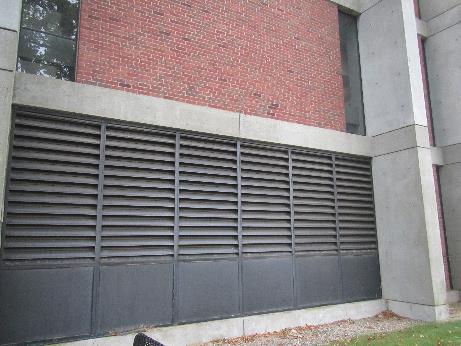 Some of the fresh air vents for the Maxwell LibraryPicture 2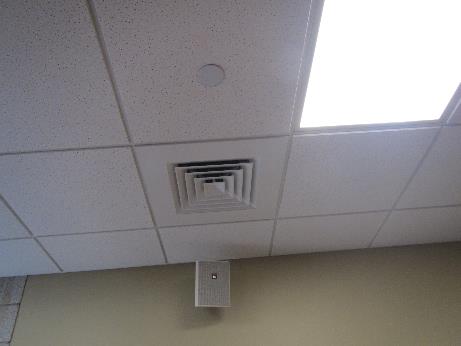 Example of one style of ceiling-mounted fresh air ventPicture 3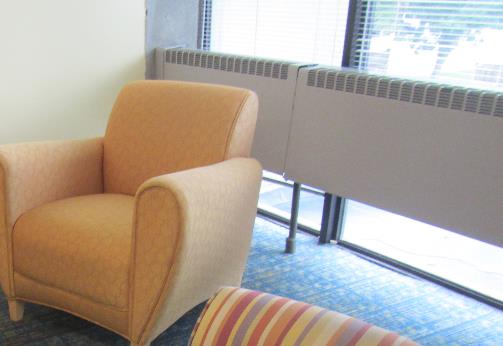 Radiator along window in an open areaPicture 4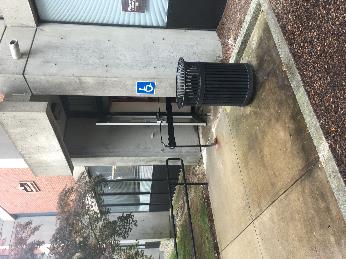 One of the universal-accessible doors to the lower level of the libraryPicture 5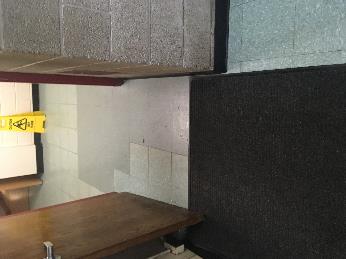 View of the hallway from an accessible door, note open interior door and wet floor signPicture 6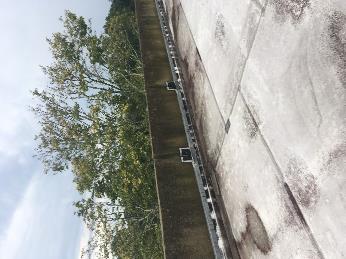 Tree next to building and overhanging roofPicture 7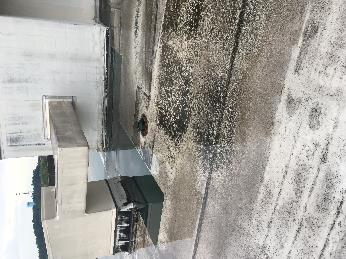 Water pooling on the roof next to roof drainPicture 8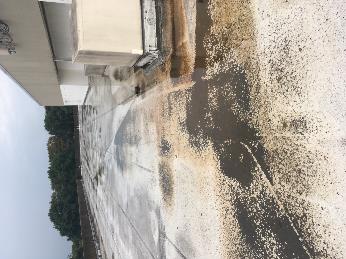 Water pooling and debris on the roofPicture 9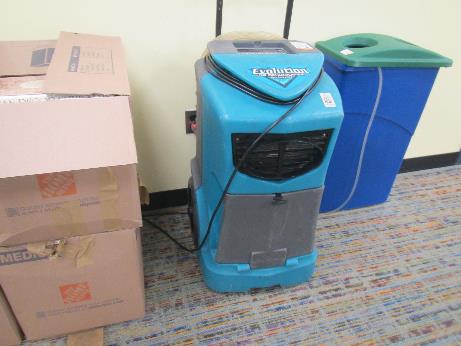 Dehumidifier and water collection vesselPicture 10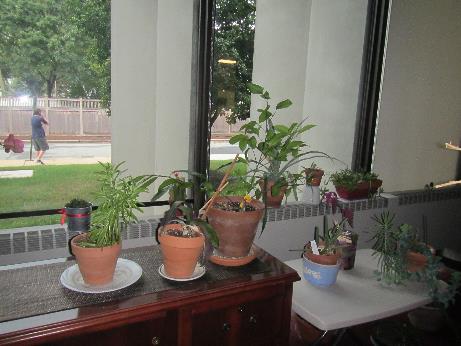 Plants in an office, including on the radiatorPicture 11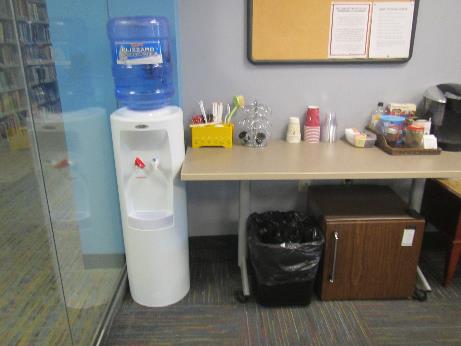 Water cooler and refrigerator on carpetBuilding:Maxwell Library (ML) at Bridgewater State University (BSU)Address:10 Shaw Road, Bridgewater, MAAssessment Requested by:Karen Jason, Director for Operations,BSUReason for Request:General indoor air quality (IAQ) and water damage concerns. Date of Assessment:September 28, 2021, and September 30, 2021Massachusetts Department of Public Health/Bureau of Environmental Health (MDPH/BEH) Staff Conducting Assessment:Michael Feeney, Director, and RuthAlfasso, Environmental Engineer, IAQProgramBuilding Description:The ML is a concrete and brickbuilding with three stories aboveground and an occupied basement. Thelibrary contains book stacks,classrooms, study areas, offices andaccessory areas. There is a café on thelowest level. The building wasoriginally constructed in the early1970s.Windows:Not openableLocationCarbonDioxide(ppm)Carbon Monoxide(ppm)Temp(°F)RelativeHumidity(%)PM2.5(µg/m3)Occupantsin RoomWindowsOpenableVentilationVentilationRemarksLocationCarbonDioxide(ppm)Carbon Monoxide(ppm)Temp(°F)RelativeHumidity(%)PM2.5(µg/m3)Occupantsin RoomWindowsOpenableSupplyExhaustRemarksBackground4870.7737811Intermittent heavy showers3rd floor3rd floor3rd floor3rd floor3rd floor3rd floor3rd floor3rd floor3rd floor3rd floor3rd floor3rd floor next to atrium740ND736625NYY309 classroom727ND736630NYY301 admin703ND736670NYY301 A674ND736421NYYHeater, printer300694ND726521NYYDehumidifier (unplugged)300 rear661ND726650NYYContains small restroom, items on floor300 B644ND716670NYY300 A660ND716720NYYNext to elevatorOversize stacks733ND726740NYY330 BSU honors main745ND726730NYYFruit, water cooler on carpet330 conference742ND726520NYYDEM330 B722ND726520NYY330 C727ND726621NYY330 G728ND736623NYYOpen area330 E688ND736520NYYPlant330 F713ND726521NYYPF330 HNYYPhotocopier room, appears to have direct exhaust ventStacks QE section762ND726642NYY312 main751ND726740NYYMT312 B752ND726741NYY312 G753ND716840NYY312 F746ND716830NYY312 D788ND716830NYYCoffee, DEM311 M841ND716941NYYLounge area312 office789ND726841NYYRefrigerator on carpet312 A780ND726841NYY310786ND726842NYY2nd floor2nd floor2nd floor2nd floor2nd floor2nd floor2nd floor2nd floor2nd floor2nd floor2nd floor2nd floor open area777ND7364417NYYLarge open space with plush chairs, APStacks K-12 textbooks748ND716540NYY215772ND716930NYY215 C767ND717041NYY215 F765ND717041NYY215 G747ND717040NYYPlants, food odors, area rug215 P760ND707140NYYPlant215 B766ND717261NYYStacks juvenile non-fiction741ND706850NYYAtrium area848ND727075NYY205 classroom1100ND7371618NYYDoor open206 classroom1153ND7271410NYY203 classroom1157ND7371418NYY223 group study733ND736540NYYHS201 dean960ND736781NYYDEM, PF on, CP200903ND736632NYYDried or fake plants200 A787ND736440NYYMicrowave, plants200 B777ND736541NYY200 D769ND736430NYYSalt lamp200 E757ND736430NYYPlants, DEM200 F conference744ND736640NYYPlants200 G773ND736631NYYPlants, PFStacks LB area811ND7363110NYY2nd floor work counter area828ND7364410NYYDehumidifier and bucket1st floor1st floor1st floor1st floor1st floor1st floor1st floor1st floor1st floor1st floor1st floorStacks science journals741ND726730NYY1st floor open area717ND7267315NYYDehumidifierBehind rolling stacks721ND726843NYYMaps area729ND726842NYY123717ND726851NYY124 office of teaching and learningLockedNYY119 document delivery759ND716931NYYPrintersLoans area743ND716731NYYPlants, PF120 A747ND716850NYYReference745ND716922NYY109783ND716930NYYDisorganized papers110787ND716941NYYPF – dusty, occupant complaints about temperature104772ND717040NYYLarge area112772ND717040NYYInstruction area with computers at each deskReference stacks765ND716930NYY117 classroom1013ND7173410NYY116 classroom874ND717141NYY1st floor entry vestibule723ND717150NNNGood door sweeps103 heritage room756ND707040NYY100729ND717130NYYPhoto copier, HS100 B732ND717141NYYHS100 A760ND717051NYYAP, kettle101 Dean727ND717051NYYPF, plant, water cooler on carpet PFDean’s office755ND717040NYYMany plants including on heaters, DEMGround floor levelGround floor levelGround floor levelGround floor levelGround floor levelGround floor levelGround floor levelGround floor levelGround floor levelGround floor levelGround floor level013 A1179ND7470516NYYfloor 71ºF013 B884ND726862NYYfloor 68 -71 ºF021 main 677ND7363-1NYYHS021 microwave room658ND7371-0NYY021 office673ND7371-1NYY019 E657ND7370-1NYYCF – on, floor 71 ºF019 D645ND7370-0NYYFloor 70 ºF, plants, area rug, fridge and microwave019 C652ND7370-0NYCF on, fridge and microwave, floor 71 ºFLocationAir Temp(oF)Relative Humidity(%)Dew Point(oF)Floor Temp(oF)Floor /Wall Junction Temp(oF)VentilationVentilationVentilationAir to Floor TempDifference (oF)CommentsLocationAir Temp(oF)Relative Humidity(%)Dew Point(oF)Floor Temp(oF)Floor /Wall Junction Temp(oF)Windows openableSupplyExhaustAir to Floor TempDifference (oF)CommentsBackground (outdoors)737865RH indoors 57-74DP 55 -64G017076626363NYY7G027076626263NYY8Floor wet, temperature at dew pointG057076626264NYY8Floor wet, temperature at dew pointG067075626262NYY8Floor wet, temperature at dew pointD01 E7075626262NYY8Floor wet, temperature at dew pointDO1 W7074626260NYY8Floor wet, temperature at dew pointG157074626364NYY7L17175636464NYY7L27174636464NYY7L37174636465NYY7L47176636365NYY8Floor wet, temperature at dew pointL57175636364NYY8Floor wet, temperature at dew pointL67174646262NYY9Breakroom7174626262NYY9Assessment lab7170616364NYY8Testing lab L7262596263NYY10Testing Lab R7257556564NYY17Testing lab office7260576364NYY9001L7271626363NYY9Adaptive lab7271626363NYY9AAC7270626262NYY10Floor wet, temperature at dew pointL127073635960NYY11Floor wet, temperature below dew point0197273636565NYY7019B7273636565NYY9LocationAir Temp(oF)Relative Humidity(%)Dew Point(oF)CommentsBackground (outdoors)644341RH 45-50% indoorsDew point 47-50 ºFOutdoors at fresh air intake6550453rd floor center70464847-50 ºF3rd SW7049503rd NW7045473RD NE6948483RD SE7050503RD S7044472nd NE6948492nd NW6847472nd NW stairwell6948482nd NE stairwell6949491st NE7047491st N7050501st NW6948481st SW6947481st near front door694547G center704548G Starbucks714750G 013A Exit door714950G NE stairwell714548G back hallway714649No supply or exhaust ventsLarge floor fan in use to dry floorG NW stairwell704749G NW704749